 22 ЗАСЕДАНИЕ 7 СОЗЫВАВ соответствии со статьей 85 Конституции Чувашской Республики, Уставом Козловского района Чувашской Республики Собрание депутатов Козловского района Чувашской РеспубликиРЕШИЛО:1. Внести в Государственный Совет Чувашской Республики в порядке законодательной инициативы доработанный проект Закона Чувашской Республики «О преобразовании муниципальных образований Козловского района Чувашской Республики и о внесении изменений в Закон Чувашской Республики «Об установлении границ муниципальных образований Чувашской Республики и наделении их статусом городского, сельского поселения, муниципального района, муниципального округа и городского округа».2. Назначить представителем Собрания депутатов Козловского района Чувашской Республики в Государственном Совете Чувашской Республики при рассмотрении проекта закона Чувашской Республики, указанного в пункте 1 настоящего решения, Шмелева Владислава Николаевича – главу Козловского района Чувашской Республики.3. Настоящее решение вступает в силу со дня его принятия.Глава Козловского районаЧувашской Республики					           		 В.Н. ШмелевЧĀВАШ РЕСПУБЛИКИ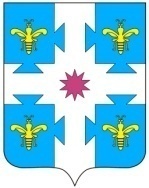 КУСЛАВККА РАЙОНĔ ЧУВАШСКАЯ РЕСПУБЛИКА КОЗЛОВСКИЙ РАЙОН КУСЛАВККА РАЙОНĔНДЕПУТАТСЕН ПУХĀВĔ ЙЫШĂНУ02.03.2022 Ç  1/125 №Куславкка хулиСОБРАНИЕ ДЕПУТАТОВ КОЗЛОВСКОГО РАЙОНА РЕШЕНИЕ02.03.2022 г. № 1/125город КозловкаО внесении в Государственный Совет Чувашской Республики в порядке законодательной инициативы доработанного проекта Закона Чувашской Республики «О преобразовании муниципальных образований Козловского района Чувашской Республики и о внесении изменений в Закон Чувашской Республики «Об установлении границ муниципальных образований Чувашской Республики и наделении их статусом городского, сельского поселения, муниципального района, муниципального округа и городского округа»